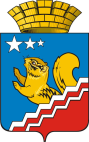 СВЕРДЛОВСКАЯ ОБЛАСТЬВОЛЧАНСКАЯ ГОРОДСКАЯ ДУМАСЕДЬМОЙ СОЗЫВ Восьмое заседание РЕШЕНИЕ № 89г. Волчанск                                                                                                     от 27.12.2022 г.О внесении изменений в решение Волчанской городской Думы от 14.12.2021 года № 59 «О бюджете Волчанского городского округа на 2022 год и плановый период 2023 и 2024 годов»   В соответствии с Бюджетным кодексом Российской Федерации, постановлением Правительства Свердловской области от 15.12.2022 № 879-ПП «О внесении изменений в постановление Правительства Свердловской области от 27.01.2022 № 48-ПП «О распределении субсидий и иного межбюджетного трансферта из областного бюджета бюджетам муниципальных образований, расположенных на территории Свердловской области, в 2022-2024 годах в рамках реализации государственной программы Свердловской области «Реализация основных направлений государственной политики в строительном комплексе Свердловской области до 2027 года», приказом Министерства социальной политики Свердловской области от 19.12.2022 № 500 «О распределении субвенций из областного бюджета местным бюджетам на осуществление государственного полномочия Свердловской области по предоставлению гражданам субсидий на оплату жилого помещения и коммунальных услуг, не распределенных между местными бюджетами Законом Свердловской области от 8 декабря 2021 года № 111-ОЗ «Об областном бюджете на 2022 год и плановый период 2023 и 2024 годов», по итогам III квартала 2022 года», постановлением Правительства Свердловской области от 15.12.2022 № 874-ПП «Об отдельных мерах по реализации в 2022 году полномочий Правительства Свердловской области в бюджетной сфере», письмами  главных администраторов бюджетных средств,ВОЛЧАНСКАЯ ГОРОДСКАЯ ДУМА РЕШИЛА:1. Увеличить доходы бюджета Волчанского городского округа на 2022 год на 1 922 400,00 рублей, в том числе:1.1. Межбюджетные трансферты на 1 922 400,00  рублей, в том числе:1.1.1. Субвенции бюджетам городских округов на предоставление гражданам субсидий на оплату жилого помещения и коммунальных услуг – 550 000,00 рублей;1.1.2. Прочие субвенции бюджетам городских округов – 1 372 400,00 рублей, в том числе:– на финансовое обеспечение государственных гарантий реализации прав на получение общедоступного и бесплатного дошкольного, начального общего, основного общего, среднего общего образования в муниципальных общеобразовательных организациях и финансовое обеспечение  дополнительного образования детей в муниципальных общеобразовательных организациях  – 1 372 400,00 рублей;2. Уменьшить доходы бюджета Волчанского городского округа на 2022 год на 59 112 617,69 рублей, в том числе:2.1. Межбюджетные трансферты на 59 112 617,69  рублей, в том числе:2.1.1. Субсидии бюджетам городских округов на обеспечение мероприятий по переселению граждан из аварийного жилищного фонда, в том числе переселению граждан из аварийного жилищного фонда с учетом необходимости развития малоэтажного жилищного строительства, за счет средств, поступивших от государственной корпорации - Фонда содействия реформированию жилищно-коммунального хозяйства – 55 508 776,59 рублей;2.1.2. Субсидии бюджетам городских округов на обеспечение мероприятий по переселению граждан из аварийного жилищного фонда, в том числе переселению граждан из аварийного жилищного фонда с учетом необходимости развития малоэтажного жилищного строительства, за счет средств бюджетов – 3 603 841,10 рубль.3. Увеличить доходы бюджета Волчанского городского округа на 2023 год на 59 112 617,69 рублей, в том числе:3.1. Межбюджетные трансферты на 59 112 617,69 рублей, в том числе:3.1.1. Субсидии бюджетам городских округов на обеспечение мероприятий по переселению граждан из аварийного жилищного фонда, в том числе переселению граждан из аварийного жилищного фонда с учетом необходимости развития малоэтажного жилищного строительства, за счет средств, поступивших от государственной корпорации - Фонда содействия реформированию жилищно-коммунального хозяйства – 55 508 776,59 рублей;3.1.2. Субсидии бюджетам городских округов на обеспечение мероприятий по переселению граждан из аварийного жилищного фонда, в том числе переселению граждан из аварийного жилищного фонда с учетом необходимости развития малоэтажного жилищного строительства, за счет средств бюджетов – 3 603 841,10 рубль.4. Увеличить расходы бюджета Волчанского городского округа на 2022 год на 1 922 400,00 рублей, в том числе:4.1. Администрации Волчанского городского округа – 550 000,00 рублей, в том числе:- Социальное обеспечение населения – 537 881,00 рублей;- Другие вопросы в области социальной политики – 12 119,00 рублей.4.2. Отделу образования Волчанского городского округа – 1 372 400,00 рублей, в том числе:- Общее образование –  1 372 400,00 рублей.5. Уменьшить расходы бюджета Волчанского городского округа на 2022 год на 59 112 617,69 рублей, в том числе:5.1. Администрации Волчанского городского округа – 59 112 617,69 рублей, в том числе:- Жилищное хозяйство – 59 112 617,69 рублей.6. Увеличить расходы бюджета Волчанского городского округа на 2023 год на 59 112 617,69  рублей, в том числе:6.1. Администрации Волчанского городского округа –59 112 617,69 рублей, в том числе:- Жилищное хозяйство – 59 112 617,69 рублей.7. Произвести перемещение плановых назначений по доходам без изменения общей суммы доходов бюджета на 2022 год (приложение 1).8. Произвести перемещение плановых назначений по расходам без изменений общей суммы расходов на 2022 год (приложение 2).9. Внести в решение Волчанской городской Думы от 14.12.2021 года № 59 «О бюджете Волчанского городского округа на 2022 год и плановый период 2023 и 2024 годов» (с изменениями, внесенными решением Волчанской городской Думы от 26.01.2022 года № 1, от 16.02.2022 года № 5, от 09.03.2022 года № 21, от 30.03.2022 года № 22, от 21.004.2022 № 26, от 25.05.2022 № 29, 29.07.2022 № 39, от 23.08.2022 № 45, от 31.08.2022 № 46, от 28.09.2022 № 61, от 26.10.2022 № 68, от 17.11.2022 № 73, от 25.11.2022 № 75, от 16.12.2022 № 81) следующие изменения:9.1. В подпункте 1 пункта 1 статьи 1 число «1 464 269 835,44» заменить числом «1 407 079 617,75», число «1 299 131 335,44» заменить числом «1 241 941 117,75»;9.2. В подпункте 2 пункта 1 статьи 1 число «1 347 618 268,39» заменить числом «1 406 730 886,08», число «1 165 862 268,39» заменить числом «1 224 974 886,08»;9.3. В подпункте 1 пункта 2 статьи 1 число «1 499 989 691,79» заменить числом   «1 442 799 474,10»;9.4. В подпункте 2 пункта 2 статьи 1 число «1 347 618 268,39» заменить числом   «1 406 730 886,08»;9.5. В пункте 1 статьи 10 число «18 180 868,78»» заменить числом «10 027 813,36».9.6. Внести изменения в приложения 1, 3, 4, 5, 7 и изложить их в новой редакции (приложения 3, 4, 5, 6, 7).10. Опубликовать настоящее решение в информационном бюллетене «Муниципальный Вестник» и разместить на официальном сайте Думы Волчанского городского округа в сети Интернет http://duma-volchansk.ru.11. Контроль исполнения настоящего решения возложить на председателя Волчанской городской Думы Пермякова А.Ю. и главу Волчанского городского округа Вервейна А.В.Глава Волчанского городского округа                             А.В. Вервейн             Председатель              Волчанской городской Думы                                                                        А.Ю. Пермяков